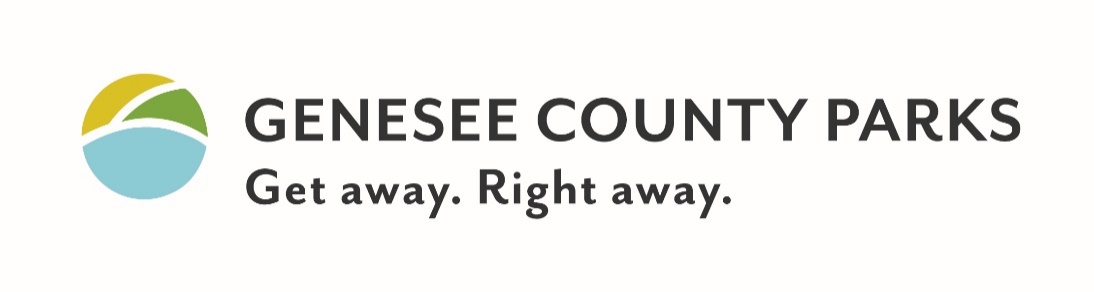 COMMISSION MINUTES:   	August 10, 2023MEMBERS PRESENT IN-PERSON:	
Vice President James WashingtonSecretary Anne FigueroaCommissioner James AveryCommissioner Michelle DavisCommissioner Michael J. KeelerCommissioner Cathy LaneCommissioner Gloria Nealy	Commissioner Kevin Sylvester
MEMBERS ABSENT: 	
President Joe KrapohlCommissioner Domonique ClemonsSTAFF PRESENT IN-PERSON:	Barry June, Director; Patrick Linihan, Deputy Director; Melissa Gagne, Assistant Parks Operations Manager; Jackie Domerese, Park Communications, Event and Brand Manager; Kassie Hyde, Marketing Assistant; Allyson Voelker, Marketing Assistant; Leisa Gagne, Financial Affairs Officer; Cassie Voelker, Accountant ; David Dwyre, Chief Ranger; Nancy Edwards, KGCB Director; Emily Stetson, KGCB Program Specialist;  Kari Koske, Administrative Assistant. OTHERS PRESENT:	Tom Kehoe- 4304 E. Stanley, Genesee, MI CALL TO ORDER.  Vice President James Washington presided and called the meeting to order at 10:01 AM.
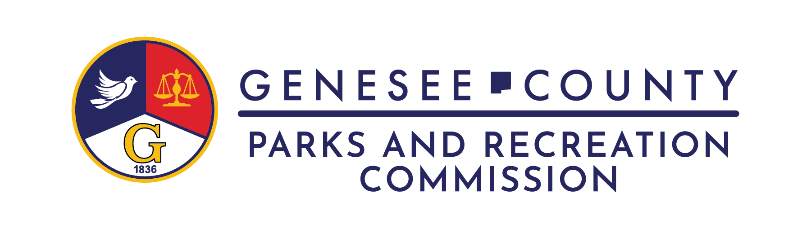 PUBLIC COMMENT. Anyone wishing to address the commission must state their name and address and they have 3 minutes to speak.Public comment received. CONSENT AGENDA. Vice President James Washington asked Commissioners if there were any items they wish to remove from the consent agenda for discussion. No items were removed.ACTION TAKEN:Motion by Commissioner KeelerSupported by Commissioner FigueroaMOTION AND SUPPORT TO APPROVE ITEMS A-C AS LISTED IN PACKET.ROLL CALLYEAS: 	Avery, Davis, Figueroa, Keeler, Lane, Nealy, Washington, SylvesterNAYS:	NoneABSENT: Clemons, KrapohlMOTION CARRIED 8-0-2DIRECTOR’S REPORTAPPROVE AGREEMENT—Flint New HollandRequest to approve expense to Flint New Holland and refer to BOC approval process. NO USE OF COUNTY GENERAL FUND.ACTION TAKEN:Motion by Commissioner KeelerSupported by Commissioner NealyMOTION AND SUPPORT TO APPROVE EXPENSE AND REFER TO BOC APPROVAL PROCESS.ROLL CALLYEAS: 	Avery, Davis, Figueroa, Keeler, Lane, Nealy, Washington, SylvesterNAYS:	NoneABSENT: Clemons, KrapohlMOTION CARRIED 8-0-2PRESENTATION: MARKETING UPDATE—JACKIE DOMERESE, PARKS COMMUNICATIONS, EVENTS AND BRAND MANAGER.OLD/NEW BUSINESS—None. OPPORTUNITY FOR COMMISSIONERS TO ADDRESS THE COMMISSIONKeeler: “We started a 501C3 at Pierce Park. We are having our second year of music and it kicks off tonight at 7 o’clock at the Pavilion at Pierce Park. Everyone is invited. The lady’s name is Anna A.M. It’s Thursday night tonight, and the next three are on Wednesday nights, from 7-7:30 at the Pavilion.” Avery: “Appreciate the information, I’m an advocate of young people—I’m old now, so I can say that. The Regatta is really getting a lot of airwaves, a lot of people are approaching from the group, my coworkers, its really getting the fans. That’s a real positive piece there, hopefully that will bring in some nice revenue for us.”Sylvester: Great job with the presentation.Lane: “I got real excited when I saw that boat out there when I pulled in for this meeting. I was looking forward to the chance to ride it, but I guess that won’t be happening. I’m sorry I’m going to miss it. I appreciate Melissa accepting the ticket so that I couldn’t use it and letting me know that it will be given to staff because you deserve some of those extras too. Enjoy.” Nealy: Nice job on the presentation.ADJOURNMENT. Hearing no objections to adjournment, the meeting adjourned at 10:21 AM.I, Kari Koske, Administrative Assistant of Genesee County Parks and Recreation Commission certify that the above is a true and correct transcript from the August 10, 2023, Parks and Recreation Commission meeting that was duly called and held in all respects in accordance with the laws of the State of MI and the by-laws of the company and that a quorum was present.I further certify that the votes and resolutions of the commissioners of Genesee County Parks and Recreation Commission at the meeting are operative and in full force and effect and have not been annulled or modified by any vote or resolution passed or adopted by the board since that meeting._________________________________________
Kari Koske, Administrative AssistantGenesee County Parks and Recreation Commission810.736-7100kkoske@gcparks.org